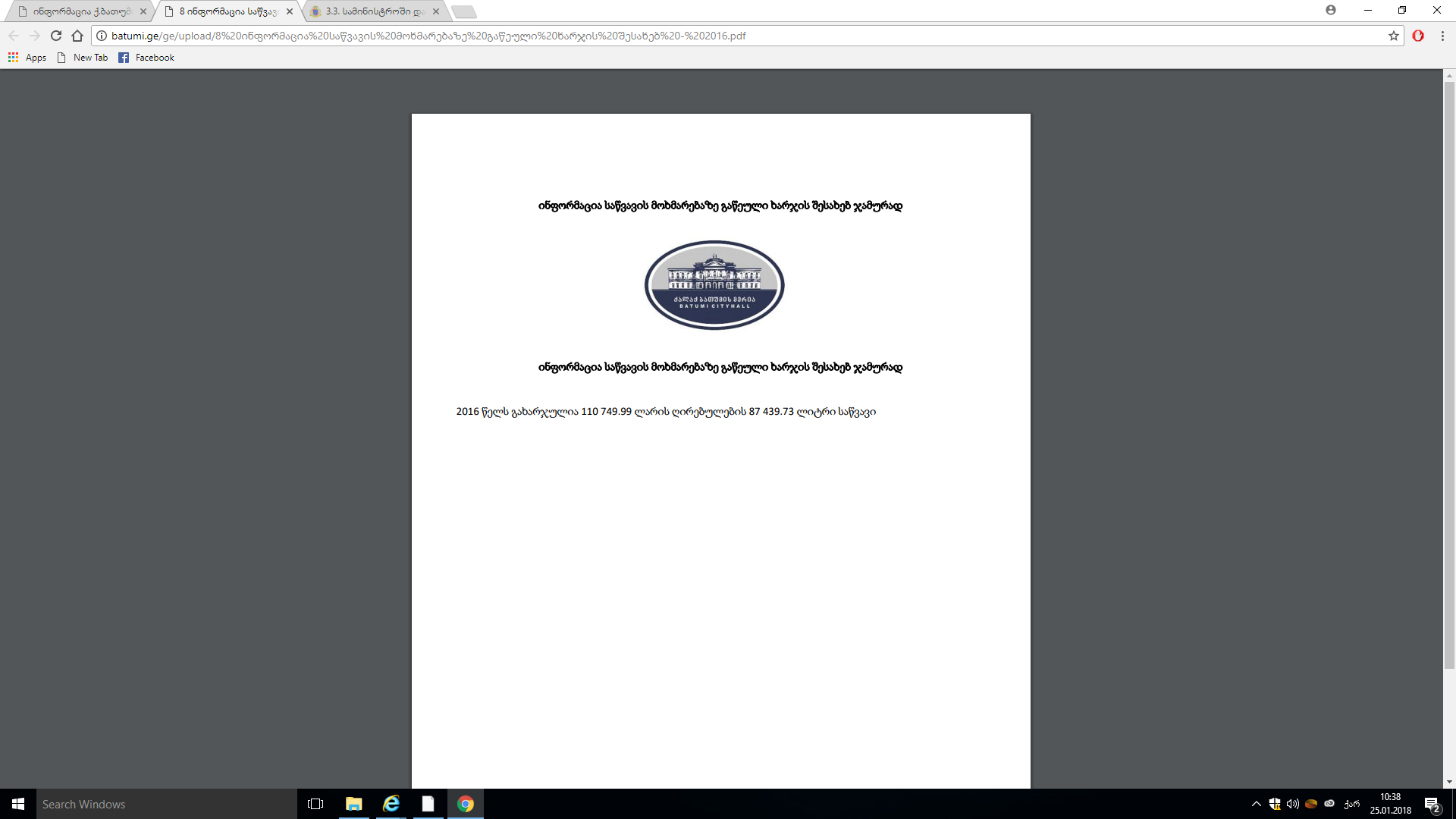 საქართველოს ზოგადი ადმინისტრაციული კოდექსის 37-ე და მე-40 მუხლებით გათვალისწინებული ინფორმაციის მოთხოვნით, ქალაქ ბათუმის მუნიციპალიტეტის მერიაში 2019 წლის III კვარტალში შემოსულია 275 განაცხადი.